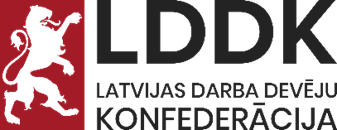 LDDK pozīcijaNacionālās trīspusējās padomes (NTSP) sēdei2020.gada 18.decembrī Par Latvijas atveseļošanas un noturības plānu LDDK aicina valdību uzlabot konsultāciju procesu un nodrošināt sociālo partneru iesaisti visos Latvijas ekonomikas atveseļošanas, stabilizācijas un transformācijas atbalsta plānošanas procesos.LDDK aicina konsekventi īstenot Ministru Kabinetā (turpmāk – MK) 2020.gada 26.maijā (protokols §36) apstiprināto “Stratēģiju Latvijai”, nosakot atbildīgās institūcijas, aktivitāšu plānus un kontroles mehānismus katrai no jomām valsts un nozares pusē. Prioritāro projektu noteikšanai jāizmanto apstiprinātās “Stratēģijas Latvijai” 2. pielikuma kritēriji ekonomikas atveseļošanas īstermiņa pasākumu izvērtēšanai (balstoties uz Pasaules Bankas metodoloģiju). LDDK aicina pieņemt lēmumus, izvērtējot publiskā sektora investīciju projektu atdevi. LDDK aicina sniegt informāciju par to, cik liela finansējuma proporcija tiks novirzīta dažādu publisko institūciju administratīvās kapacitātes, izpratnes u.tt. veidošanai, publiskajā pārvaldē strādājošo izglītošanai un cik liela finansējuma proporcija tiktu novirzīta ekonomikas noturībai, atveseļošanai un atbalstam privātajā sektorā. LDDK uzskata, ka ir jāveic Latvijas tautsaimniecības nepārtraukts monitorings un modelēšana, un jāseko līdzi vadošo uzņēmumu grupām konkrētās nozarēs. Lai pieņemtie lēmumi būtu izsvērti, tos nepieciešams balstīt ne tikai nozaru analīzē (izvērtējot attīstības tendences un scenārijus), bet arī katras nozares vadošo uzņēmumu mikrodatu analīzē. Lielākam uzsvaram jābūt ieguldījumiem zinātnē un tehnoloģiju radīšanā un pārnesē sektoros, kur notiek būtiskākās izmaiņas – zemes izmantošanas vērtību ķēde, enerģētika, transports un loģistika, veselības joma. LDDK rosina uzticēt  monitoringu un modelēšanu neatkarīgām institūcijām, piemēram, Latvijas Bankai un Latvijas Produktivitātes padomei (zinātniekiem).LDDK uztur visus savus priekšlikumus, kas jau ir iesniegti atbildīgajām ministrijām 2020.gada 18.augustā, 5. oktobrī un NTSP sēdē 26.novembrī. LDDK ierosina visu ministriju piedāvājumu Eiropas Savienības struktūrfondu un Kohēzijas fonda 2021.-2027. gada plānošanas perioda Latvijas Atjaunošanas un noturības mehānisma plānam (turpmāk  tekstā - RRF) KARTĒT atbilstoši 17.09.2020 Eiropas Komisijas vadlīnijām RRF izstrādei un mērķa paraugu saraksta 6 virzienos: Darba tirgus, izglītības, veselības un sociālā politika; Publiskās finanses un nodokļi; Nozaru politikas; Zaļā pāreja; Digitālā pāreja; Uzņēmējdarbības vide; Valsts pārvalde. Skat. pielikumā mērķa paraugu sarakstu, pieejams arī: EUROPEAN COMMISSION STAFF WORKING DOCUMENT: GUIDANCE TO MEMBER STATES RECOVERY AND RESILIENCE PLANS, 17.9.2020 , p.17.LDDK sniedz šādus priekšlikumus RRF mērķa paraugu saraksta 7 virzienos: Darba tirgus, izglītības, veselības un sociālā politikaAtbalsts medicīnas personāla tālākizglītībai un medicīnas jomas studentu apmācībai, iesaistot augstskolasDarba vidē balstītas izglītības programmas visos izglītības līmeņos, ieskaitot pieaugušo izglītību Iekļaujoša darba tirgus sekmēšana (nodrošinot ilgtermiņa aprūpi, bērnu pieskatīšanu) un atbalsts vides infrastruktūras pielāgošanai privātajā sektorāPubliskās finanses un nodokļiDarbaspēka nodokļu sloga samazināšana fiskāli neitrālā veidā un darbaspēka nodokļu piemērošanas vienkāršošanaBudžeta izdevumu pārskatīšana, mazinot administratīvo slogu un funkciju pārklāšanos, veicinot valsts pārvaldes un pašvaldību pārvaldes efektivitātiNozaru politikasTransformācijai un inovācijām (produktivitātei) nodrošināt pilna cikla inovāciju procesu, ietverot ražošanu, komercializāciju, eksportspēju (kompetenču centri un klasteri)Pētniecības un inovāciju veicināšanai privātajā sektorā un valsts un pašvaldību kapitālsabiedrībās inovāciju ekosistēmu attīstība, stiprinot universitāšu un uzņēmumu sadarbību pētniecībā, stiprinot nozaru asociācijas un sekmējot tehnoloģiju pārneses centru izveidi universitātēs (stiprināt zināšanu un tehnoloģiju pārneses centrus, lai veicinātu universitāšu spēju uzrunāt uzņēmumus un iesaistīt tos R&D aktivitātēs, tādējādi sekmējot inovāciju ekosistēmas veidošanos)Statistikas ievākšanas metožu pilnveide: faktisko datu precizitātes nodrošināšana uzņēmumu ieguldījumu pētniecībā un attīstībā un pieaugušo izglītībā u.t.t.Zaļā pārejaAtbalsts energoefektivitātei un AER uzņēmumiem  -  atbalsts ražošanas tehnoloģijām un procesiem, ne tikai ēkāmFinansēt ražošanas ēku energoefektivitāti, tai skaitā dziļo renovāciju, atbilstošu ventilācijas sistēmu izbūvi un aukstum iekārtu iegādi, kas ātri, efektīvi un pierādāmi uzlabos klimata rādītājus un epidemoloģisko prasību izpildi Finansēt nedzīvojamo ēku, piemēram, publisko funkciju ēku, energoefektivitāti un dziļo renovāciju, atbilstošu ventilācijas sistēmu izbūvi un aukstum iekārtu iegādi, kas ātri, efektīvi un pierādāmi uzlabos klimata rādītājus un epidemoloģisko prasību izpildi (pasīvs, zaļš un vieds)Finansēt daudzdzīvokļu ēku un privātmāju siltināšanu, kas ātri, efektīvi un pierādāmi uzlabos klimata rādītājusNodokļu un nodevu pārskatīšana ar mērķi veicināt mazizmešu un bezizmešu transporta līdzekļu iegādiNodrošināt standartizētu pieeju, piemēram, tipveida projektu izstrāde un izstrādes izmaksu limitu noteikšana jauniem mājokļiem un ēku renovācijai nepamatota sadārdzinājuma novēršanaiAtbalsts vienreiz izmantoto materiālu un būvgružu pārstrādei un ekodegradējamo materiālu ražošanaiAtbalsts priekšrocību gūšanai zaļo būvmateriālu izmantošanā no AER ar mazizmešu un bezizmešu patēriņu klimata mērķu sasniegšanaiDigitālā pārejaAtbalsts uzņēmēju aktivitātēm – digitālās starpniecības (angļu val. digital intermediate, DI) procesi, pētniecība un attīstība, inovācijas, eksportspējaAtbalsts uzņēmējiem tehnoloģiju iegādei/ nomaiņaiAtbalsts mākoņpakalpojumu un koplietošanas servisu attīstībai Atbalsts uzņēmumiem nepieciešamajām zaļo un viedo prasmju pilnveidei Atbalsts augstākā līmeņa digitālo prasmju attīstības programmas konkrētām nozarēm/profesijāmNodrošināt uzņēmumiem nepieciešamo darbinieku digitālo prasmju pilnveide pēc uzņēmuma pieprasījuma (apmācības sniedzēju izvēlas uzņēmums)Nodrošināt vienādus nosacījumus publisko un privāto institūciju organizētajām apmācībām digitalizācijā (apmācības sniedzēju izvēlas uzņēmums)Uzņēmējdarbības videVeicināt uzņēmumu sadarbību ar augstskolām un uzņēmumu sadarbību ar citu valstu uzņēmumiem, kā arī starpdisciplināru sadarbību dažādu inovatīvu produktu radīšanā un komercializācijāAtbalsts uzņēmumu digitalizācijai, tehnoloģiju iegādei/ nomaiņai un uzņēmēju specifikai atbilstošu prasmju pilnveideiUzlabot galveno nozaru un uzņēmumu kibernoturībuUzlabot digitālo tehnoloģiju un drošas savienojamības attīstīšana un ieviešana (5G, optiskie tīkli, pēdējā jūdze)Finansēt infrastruktūras atjaunošanu, tai skaitā autoceļu, pa kuriem tiek nodrošināta saimnieciskā darbībaValsts pārvaldeVeicināt valsts un pašvaldību pārvaldes efektivitāti – atvērtie dati, digitāls vispirmsIeviest Latvijā Eiropas pārredzamības iniciatīvas labo praksi: nodrošinot līdzsvarotu pārstāvību un novērst nepamatotu spiedienu un nelikumīgu vai priviliģētu piekļuvi informācijai vai lēmumu pieņēmējiemPielikums LDDK IDENTIFICĒTĀS PROBLĒMAS MINISTRIJU PIEDĀVĀJUMĀ (Finanšu ministrijas organizētās tematiskās diskusijas par RRF, 10.-14.12.2020)Nav RRF sasaiste ar valsts budžeta un ES struktūrfondu finansējumu – nav skaidrs un saprotams, kā plānoto reformu un investīciju kopapjoms sadalās pa konkrētām aktivitātēm starp finansēšanas avotiem.Nav RRF Latvijas ministriju piedāvāto pasākumu sasaiste ar RRF mērķi un paredzamo ietekmi (kvalitatīvā un kvantitatīvā).Nepietiekams finansējums veselības jomas sektoram: nepietiekams kopējais apjoms (~ 11% no RRF)nav iesaistītas cilvēkresursus veidojošās iestādes cilvēkresursu attīstībānav atbalsts augstskolām medicīnas personāla tālākizglītībai un medicīnas jomas studentu apmācībaibūtisks finansējuma trūkums veselības jomas pētījumiem ar akadēmiskā un privātā sektora iesaisti (paredzēts 20M Inovāciju fonds priekš 10 modeļiem, kas neparedz vadošo pētniecības organizāciju iesaisti un atklātu konkursu)nav skaidri ieguvumi intensificēt ambulatoro pakalpojumu nodrošināšanu slimnīcās (neizpilda uzstādījumu - pakalpojumi pieejami tuvāk cilvēka dzīvesvietai)iztrūkst veselības aprūpes datu atvēršana publiskā sektora pētniecībai un izglītībainevajadzīgs finansējums ir paredzēts vēl vienai pētniecības, izglītības un tehnoloģiju pārneses administrācijai Nepietiekams finansējums un atbalsts izglītības sistēmas digitalizācijai: izrūkst pamatinfrastruktrūras pilnveide (savienojamības un pieslēgumu uzlabojums)Nepietiekams finansējums ekonomikas transformācijai un produktivitātes veicināšanai: mērķis palielināt eksporta īpatsvaru IKP no 59,9% 2019.g. līdz 65% 2027.g. ir nepietiekami ambiciozs un joprojām paredz būtisku atpalicību no Lietuvas un Igaunijas, kur šis rādītājs šobrīd ir 70-80% no IKPNeatbilstoša pieeja un nepietiekams finansējums klimata mērķu sasniegšanai:nepietiekams atbalsts uzņēmumiem pielāgošanās pasākumiem, tehnoloģiju nomaiņai un iegādeitrūkst skaidrība par klimata mērķu sasniegšanas praktiskām iespējām (starpinsitucionālās sadarbības trūkums) Neatbilstoša pieeja digitalizācijas finansējumam: nav sabalansēts finansējums starp ieguldījumiem publiskajā un privātajā sektorānepietiekošs finansējums augstākā līmeņa digitālo prasmju attīstības programmas konkrētām nozarēm un profesijāmiztrūkst publiskā sektora datu pieejamība brīvā formā visās nozarēs (lielo datu pieejamība un analītika)iztrūkst nepieciešamo darbinieku digitālo prasmju pilnveide pēc uzņēmuma pieprasījuma Papildus informācija, ko paredz EK vadlīnijas RFF izstrādei:RRF Vispārīgais mērķis (4. panta 1. punkts). RRF mērķis ir veicināt  ES ekonomisko, sociālo un teritoriālo kohēziju, uzlabojot dalībvalstu izturētspēju un pielāgošanās spējas, mazinot krīzes sociālo un ekonomisko ietekmi un atbalstot videi nekaitīgas pārejas un digitālas pārejas, tādējādi palīdzot atjaunot ES  ekonomikas izaugsmes potenciālu, veicinot nodarbinātību pēc COVID-19 krīzes un ilgtspējīgu izaugsmi.Pieejams:  https://ec.europa.eu/info/sites/info/files/3_en_document_travail_service_part1_v3_en_0.pdfParedzamā ietekme (kvalitatīva): Table 4a: Impact of the plan (Qualitative), p.17.Valstu specifisko rekomendāciju ieviešana ES semestra ietvaros Izaugsmes potenciālsDarba vietu izveideKrīzes ietekmes mazināšanaIevainojamība pret satricinājumiem/spēja reaģēt uz satricinājumiemSociālā un teritoriālā kohēzijaParedzamā ietekme (kvantitatīva): Table 4b: Impact of the plan (Quantitative), p.17:LaikāIKP NodarbinātībaBudžeta līdzsvarošana Pieejams: https://ec.europa.eu/info/sites/info/files/3_en_document_travail_service_part2_v3_en_0.pdfEUROPEAN COMMISSION STAFF WORKING DOCUMENT: GUIDANCE TO MEMBER STATES RECOVERY AND RESILIENCE PLANS, 17.9.2020, p.17Mērķa paraugu saraksts (neoficiāls tulkojums)Darba tirgus, izglītības, veselības un sociālā politikaPubliskās finanses un nodokļiNozaru politikasZaļā pārejaDigitālā pārejaUzņēmējdarbības videValsts pārvalde- Darbspējīgā vecuma iedzīvotāju prasmju uzlabošana un pārkvalificēšana- Mazināt segmentāciju darba tirgū- Uzlabot īstermiņa darba shēmu un bezdarbnieku pabalstu aptvērumu- Nodrošināt visu personu vienlīdzību un personu ar invaliditāti iekļaušanu saskaņā ar ANO Konvenciju par personu ar invaliditāti tiesībām- Uzlabot dalību darb tirgū, tostarp mazaizsargātās grupas - Uzlabot veselības un aprūpes sistēmu noturību, pieejamību un efektivitāti, to pieejamību un gatavību krīzes situācijām - Sociālās aizsardzības stiprināšana (ieskaitot ilgtermiņa aprūpi)-Stiprināt saikni starp izglītību un apmācību un darba tirgu- Attīstīt prasmes videi draudzīgai un digitālai pārejai- Uzlabot ieņēmumu iekasēšanu - Darbaspēka nodokļu sloga samazināšana fiskāli neitrālā veidā -Nodokļu bāzes paplašināšana / ‘zaļo’ nodokļu stimulu ieviešana- Cīņa pret izvairīšanos no nodokļu maksāšanas- Nodokļu administrēšanas uzlabošana- Nodokļu apiešanas novēršana- Budžeta izdevumu pārskatīšana- Pētniecības un inovāciju veicināšana- Konkurences un tiesiskā regulējuma stiprināšana- Finansējuma pieejamības uzlabošana - Pasākumi ekonomikas galveno nozaru noturības uzlabošanai- Vietējā kapitāla tirgus attīstība- Pārtikas drošības uzlabošana- Siltumnīcefekta gāzu emisiju samazināšana- Oglekļa emisiju cenošana - Uzlabot publisko infrastruktūru energoefektivitāti un resursu efektīvi izmantošanu - Ēku energoefektivitātes uzlabošanas renovācijas kampaņa- Atbalsts tīras enerģijas izmantošanu, jo īpaši atjaunojamos energoresursu, viedo tīklu un uzglabāšanas infrastruktūru- Atbalsts inovatīvu “tīru” tehnoloģiju izstrādei un  ieviešanai- Veicināt aprites ekonomiku, ilgtspējīgu jūras ekonomiku un bioekonomiku- Palielināt ilgtspējīga un videi draudzīga transporta izmantošanu- Vides infrastruktūras uzlabošana- Atkritumu samazināšana, atkritumu apsaimniekošanas sistēmu un ūdenssaimniecības uzlabošana un piesārņojuma samazināšana- Ekosistēmu atjaunošana, piemēram, meži, mitrāji, kūdrāji, bioloģiskās daudzveidības aizsardzība un uz dabu balstītu risinājumu veicināšana- Ilgtspējīgas pārtikas ražošanas un patēriņa veicināšana-Apzaļumotas pilsētas teritorijas- Lieljaudas tīklu izvietošana, ieskaitot optisko šķiedru, 5G un 6G izvēršana - Gigabit savienojamības nodrošināšana sociālekonomiskiem virzītājspēkiem;- Valsts pārvaldes un sabiedrisko pakalpojumu digitalizācija- Stiprināt digitālās prasmes, mazināt digitālo plaisu- Uzņēmumu digitalizācija- galveno nozaru digitalizācija (piemēram, enerģētika, veselība, transports, izglītība, plašsaziņas līdzekļi un apmācība)- Uzlabot galveno nozaru un uzņēmumu kibernoturību- Uzlabotu digitālo tehnoloģiju un drošas savienojamības attīstīšana un ieviešana- Uzlabot uzņēmējdarbības vidi, īpaši MVU, un inovāciju ekosistēmas- Palielināt tiesu sistēmas efektivitāti- Maksātnespējas sistēmas stiprināšana- Pasākumi privāto parādu sloga samazināšanai- Novērst nevajadzīgus un nepamatotus normatīvos u.c. šķēršļus preču un pakalpojumu vienotajam tirgum- Stiprināt tiesu varas administratīvās spējas- Uzlabot valsts pārvaldes kvalitāti un efektivitāti- Administratīvā sloga samazināšana;- Padarīt valsts pārvaldi par inovāciju veicinātāju- Augstas kvalitātes un mūsdienīgas pārvaldības  nodrošināšana;- Samazināt sliktas pārvaldības un korupcijas risku;- Uzlabot valsts līdzekļu efektīvu pārvaldību- Nodrošināt, lai ierēdņiem būtu atbilstošas prasmes, lai tiktu galā ar digitālo un videi draudzīgo pāreju